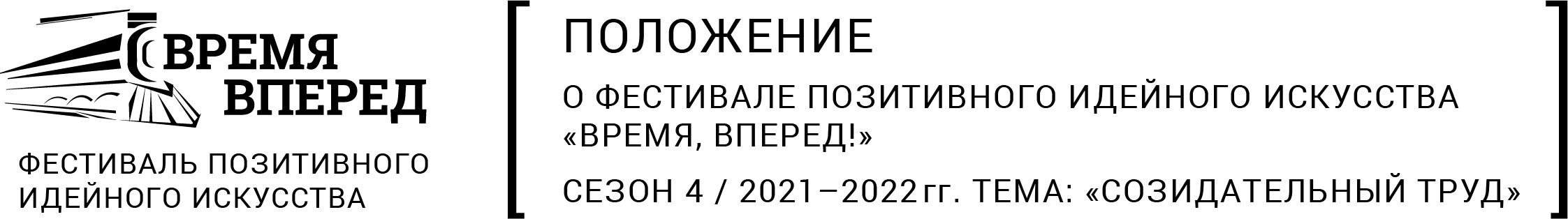 01 февраля 2022	г. МоскваОБЩИЕ ПОЛОЖЕНИЯНастоящее Положение устанавливает порядок организации, проведения и определения победителей Фестиваля «ВРЕМЯ, ВПЕРЕД!» Сезон 4 (далее – Фестиваль).Задача Фестиваля позитивного идейного искусства «ВРЕМЯ, ВПЕРЕД!» — с помощью искусства привлечь внимание общественности к теме облагораживающего созидательного труда, к потенциалу аграрного и индустриального сектора экономики страны, продемонстрировать важность современных российских промышленных профессий.Цель Фестиваля — стимулировать появление новых произведений изобразительного искусства современных художников, прославляя достижения промышленности и сельского хозяйства России.Участие в конкурсе бесплатное.ОРГАНИЗАЦИОННЫЙ КОМИТЕТ ФЕСТИВАЛЯДля организации и проведения Фестиваля создается организационный комитет Фестиваля (далее–Оргкомитет).ВобязанностиОргкомитетавходятвсевопросы, связанные с организацией и проведением Фестиваля.Председатель Оргкомитета и жюри Фестиваля утверждает состав Оргкомитета и состав членов жюри Фестиваля. Мнение организационного комитета и жюри конкурса не может быть оспорено.Оргкомитет:Межрегиональная общественная организация поддержки экономического развития общества «Индустриальное сообщество»Полное наименование: Межрегиональная общественная организация поддержки экономического развития общества «Индустриальное Сообщество». Краткое наименование: МОО «Индустриальное сообщество». Юридический/почтовый адрес: 121609, г. Москва, Осенний Бульвар, Д.23, Телефон (495) 781-37-15, ИНН 7731016383, КПП773101001, Руководитель: Председатель Организации (на основании устава) Середа Мария Сергеевна.Бабкин Константин Анатольевич — Председатель Оргкомитета и Жюри Фестиваля. Идейный вдохновитель Фестиваля, Президент Ассоциации «Росспецмаш», основатель Московского экономического форума, председатель совета Торгово-промышленнойпалаты РФ по промышленном развитию и конкурентоспособности экономики России, совладелец комбайнового завода «Ростсельмаш».ПАРТНЕРЫ ФЕСТИВАЛЯЗаводы:Список заводов может изменяться втечениевсегосрокапроведенияФестиваля. Подробная информация о заводах опубликована на официальном сайте Фестиваля во вкладке «Заводы» https://vvfest.ru/plantsОрганизатор предоставляет художникам возможность по предварительным заявкам посетить производственные площадки заводов-партнеров для сбора материалов (фотографий, эскизов), ознакомиться с промышленным процессом, поучаствовать в ознакомительной экскурсии по заводу.Партнеры Фестиваля:Российская ассоциация производителей специализированной техники «Росспецмаш»;Российская академия наук;Московский государственный академический художественный институт имени в. И. Сурикова при Российской академии художеств;Информационно-выставочное агентство Артконтракт;Московский Союз Художников;Союз Художников России;Радиостанция «Наше Радио», 101.7 Fm;РОФ «ФондВалентина Серова»;Профессиональные художественныебренды«Maimeri», «Canson», «Daler-Rowney», «Lyra»;Министерство промышленности и торговли Российской ФедерацииФИНАНСИРОВАНИЕ ФЕСТИВАЛЯПризовой фонд для награждения лауреатов и победителей Фестиваля, бюджет на организационные расходы Фестиваля формируются за счет средств Оргкомитета;Обеспечение проезда, питания, проживания номинантов Фестиваля, а также передача работ, вышедших в полуфинал и финал для участия в выставке производится за счет участников Фестиваля или направляющей стороны;Оргкомитет и жюри Фестиваля не берет на себя ответственность за приезд номинантов и транспортировку их работ, а также обязательств относительно лиц, сопровождающих номинантов;Участники Фестиваля не получают гонорары за созданные произведения как во время проведения Фестиваля, так и после – при использовании работ по завершении Фестиваля.НОМИНАЦИИЖивопись и ГрафикаСкульптура и Декоративно-прикладное искусствоПриз зрительских симпатийУСЛОВИЯ УЧАСТИЯ6.1. Участие бесплатное. К участию в Фестивале приглашаются граждане Российской Федерации,достигшие возраста 18 лет.6.2 В Фестивале могут принять участие творческие коллективы (организации всех форм собственности), авторские коллективы, персональные художники, архитекторы, дизайнеры, студенты и выпускники профильных учебных заведений, оформившие в установленном порядке электронную заявку на участие в Фестивале.6.3. Принимаются произведения, изображающие современное промышленное и аграрное производство, современные рабочие профессии. Работы с изображением предметов и процессов трудовой промышленной и аграрной деятельности. Жизнеутверждающие, позитивные работы, рассказывающие о большом потенциале современной промышленности и агропромышленного комплекса Российской Федерации. В произведении особенно важны – позитивность и соответствие современным жизненным реалиям выбранной тематики, персонажей, образов и объектов.ТРЕБОВАНИЯ К ЗАЯВКЕ
Максимальное количество заявок от одного автора:В номинации«Живописьиграфика» - 5 (пять). Любые полиптихи засчитываются как одна заявка.В номинации «Скульптура и ДПИ» - 5 (пять).Не принимаются произведения, участвовавшие в Фестивале «ВРЕМЯ, ВПЕРЕД!» сезон 1, 2 и 3.Произведения участников оцениваются по следующим критериям:Соответствие заявленной теме;Соответствие Положению о Фестивале;Оригинальность идеи;Высокий художественный уровень исполнения;Позитивность.Для участия в Фестивале необходимо заполнить электронную заявку на официальном сайте по адресу http://vvfest.ru/add-request(форма «Подать заявку») в срок с 1 февраля 2022 года по 31 августа 2022 года включительно (до 23.59 по МСК) и прикрепить цифровую фотографию произведения. Изображения всех работ участников Фестиваля Сезон 4 публикуются на официальном сайте www.vvfest.ru во вкладке «Работы - Сезон 4».Участник дает согласие на обработку персональных данных организаторам, партнерам и Оператору конкурса.Участник самостоятельно несет ответственность за правильность указанных персональных данных в заявке.ДЛЯ НОМИНАЦИИ «ЖИВОПИСЬ И ГРАФИКА»:Принимаются оригинальные авторские произведения изобразительного искусства, выполненные в техниках живописи и графики (авторской и малотиражной);Размер не должен превышать 250 сантиметров по большей стороне;Работа может иметь как горизонтальный, так и вертикальный формат;Эскизы, этюды и наброски не принимаются;Подача заявки для участия в Фестивале заключается в предоставлении организаторам цифровой фотографии произведения. Фотографии принимаются высокого качества, в формате jpeg. Размер изображения по большей стороне должен быть не менее 200 мм, разрешение - 300 dpi. Цветовая гамма максимально приближенная к оригиналу, без ракурсов и искажений.ДЛЯ НОМИНАЦИИ «СКУЛЬПТУРА И ДЕКОРАТИВНО-ПРИКЛАДНОЕ ИСКУССТВО»:Принимаются произведения, выполненные в различных техниках и материалах (кроме: пластилин, гипс, картон, бумага или полимерные материалы).Размер работы должен быть не менее 10 см.Подача заявки для участия в первом этапе Фестиваля заключается в предоставлении организаторам модели произведения. Изображения моделей произведений принимаются высокого качества, в формате.jpeg. Размер изображения должен быть не менее 105х148мм с разрешением не менее 300 dpi.После прохождения первого отборочного этапа и выхода в полуфинал, участник выполняет предложенную в первом этапе модель в твердом материале (фарфор, керамика, стекло, металл, другие крепкие пластические техники) и предоставляет изображение изготовленного произведения в формате фотографии с трех ракурсов. Произведение размещается на локальном контрастном по отношении к предмету фоне со стаффажем, позволяющим визуализировать размер работы.Участие в Фестивале подразумевает согласие с правилами Фестиваля. Подача заявки для участия в Фестивале означает также согласие на использование изображений из заявок в любой деятельности, связанной с мероприятиями (в выставках, экранных презентациях, информационных и рекламных публикациях в традиционных и электронных СМИ; с целью брендирования для организаторов и партнеров проекта; на сайте Фестиваля и мероприятий и на страницах в социальных сетях; в аналитических публикациях; в собственных изданиях; в социальных и образовательных целях).Работы должны соответствовать задаче и цели Фестиваля, указанным в п.1 и в п. 6.3. настоящего положения, а также условиям участия, указанным в настоящем положении.По требованию организаторов, автор должен предоставить исходные материалы высокого качества. сканы не компьютерного произведения необходимо присылать в tiff, фото - в raw или jpeg. Съемка должна быть проведена на профессиональную камеру.Не допускается заимствование чужих произведений.Не принимаются изображения, нарушающие законодательство Российской Федерации, а также содержащие элементы завуалированно или явно связанные с насилием, порнографией или иные элементы, запрещенные законами Российской Федерации.Организаторы Фестиваля оставляют за собой право не принимать к участию работы, изображающие не современный мир, не соответствующие требованиям, изложенным в положении о Фестивале, а также не соответствующие определенному качеству и техническому уровню.Участие в Фестивале добровольное. Организаторы Фестиваля не возмещают финансовые траты на создание произведения(ий) для участия в Фестивале.АВТОРСКОЕ ПРАВОУчастники передают неисключительные права на использования всех материалов Фестиваля (изображения и тексты) организатору, оператору и партнерам в целях популяризации Фестиваля, использования эскизов в открытых источниках, в презентационных и рекламных материалах, в рассылках и публикациях в социальных сетях, в рекламных материалах партнеров Фестиваля, выставочных проектах, интернет-каталогах и публикациях в полиграфической продукции и др. как во время проведения, также и вне дат проведения Фестиваля.Ответственность за несоблюдение авторских прав в заявках и недостоверную информацию несут участники Фестиваля, представившие данную работу.Организаторы Фестиваля не несут ответственности за нарушение участниками авторских прав третьих лиц.ЖЮРИСостав жюри Фестиваля утверждается председателем оргкомитета и жюри Фестиваля.В обязанности жюри Фестиваля входит рассмотрение и оценка, присланных для участия вФестивале заявок, на соответствие требованиям к работам, изложенным в данном положении.Подробная информация о составе жюри отражена на сайте во вкладке «о Фестивале»http://vvfest.ru/about#juryСписок членов жюри может меняться и дополняться в процессе проведения Фестиваля.ЭТАПЫ И ПОРЯДОК ПРОВЕДЕНИЯ ФЕСТИВАЛЯI этап– Прием заявок на участие в Фестивале 01 февраля 2022 — 31августа 2022 года включительно (до 23:59 по Москве)Приём заявок на участие в Фестивале.Посещение промышленных предприятий-партнёров. В течение всего периода первого этапа Фестиваля для желающих художников организуется групповое посещение действующих заводов с целью сбора материала, изучения производственного процесса,подготовки эскизов. Поездка на завод не является обязательным условием участия в Фестивале, заявка оформляется по желанию участника.Численность групп и даты посещения устанавливаются и согласовываются с каждым заводом индивидуально.В случае количества заявок, превышающих обговоренного с заводом-партнером количеством человек в группе – организатор имеет право отбора кандидатов по своему усмотрению.Информирование участников о возможных датах посещения заводов производится посредством электронной почты, мессенджеров и через социальные сети Фестиваля.Ответственность за собственную безопасность во время посещения заводов участники несут самостоятельно.II этап – Полуфинал с 01 сентября 2022 года по 30сентября 2022 года включительноВ течение второго этапа жюриФестиваля производит отбор работ полуфиналистов, которые выйдут в финальный этап. Голосование проводится с соблюдением анонимности авторства.Голосование за номинацию «Приз зрительских симпатий». Голосование за номинацию проходит на сайте Фестиваля www.vvfest.ru в разделе «Сезон 4» в срок с01 августа по 20 октября 2022года включительно (до 23:59 по Москве).Учреждается 2 (два) призовых места для номинации «Приз зрительских симпатий».Победителями будут признаны произведения авторов, набравших наибольшее количество голосов.Каждый автор в номинации может победить единожды, то есть если на Фестиваль представлено более одной работы от автора и все набрали больше голосов, чем другие работы Фестиваля – автору присуждается один приз в номинации. Это правило касается всех мест номинации «Приз зрительских симпатий».Победители номинации «Приз зрительских симпатий» будут объявлены одновременно с объявлением финалистов Фестиваля. Две номинации «Финалист» и «Приз зрительских симпатий» не могут быть присуждены одному автору.Первостепенной важностью считается признание участника «Финалистом». Победителями номинации «Приз зрительских симпатий» может стать участник, не ставший финалистом Фестиваля.Накрутка голосов или другие действия участников голосования с целью приобретения большего количества голосов будут расценены как мошеннические, и работа автора будет снята с голосования.III этап– Подготовка финальной выставки с 01 октября 2022 года по 23 ноября 2022 года включительно (до 23:59 по Москве)В течение третьего этапа проводится подготовка финальной выставки проекта Сезон 4. Всем полуфиналистам, а также авторам, чьи работы будут приглашены для участия в финальной выставке, необходимо будет в период, определенный организаторами, предоставить оригиналы работ. Авторы, не приславшие оригиналы работ в срок снимаются с номинации и участия в выставке.Срок и выставочная площадка финальной выставки Фестиваля Сезон 4 согласовываются.Определение и награждение призеров и победителей среди финалистов, а также победителей номинации «Приз зрительских симпатий» пройдет во время открытия финальной выставки Сезон 4. В случае, если ввиду уважительных причин финалист не может присутствовать на открытии выставкии награждении,автору необходимо заблаговременнопредупредитьорганизаторовФестиваля.В случае победы, способ передачи приза обсуждаются индивидуально. Финалисты самостоятельно уплачивают налог за денежное вознаграждение в рамках участия в Фестивале в соответствии с законодательством Российской Федерации. Организаторы Фестиваля не несут ответственности за несоблюдение участниками законодательства РФ и неуплату налогов и иных сборов.Итоговым оформлением, подготовкой и передачей оригинала работ для участия в финальной выставке участники Фестиваля занимаются самостоятельно; участники Фестиваля самостоятельно несут ответственность за процесс транспортировки, сохранность произведения и сроки передачи работ организаторам.По окончанию проведения финальной выставки, оригиналы работ возвращаются авторам.Авторы вправе предложить свои работы на продажу во время всех проводимых организаторами Фестиваля экспозиций. Организацией продажи авторы занимаются самостоятельно, самостоятельно несут ответственность и выполняют все условия, требуемые законодательством Российской Федерации для реализации коммерческой деятельности.IV этап – Проведение финальной выставки с 24 ноября 2022 года по 5 декабря 2022 года включительно.ПРИЗОВОЙ ФОНД И НАГРАЖДЕНИЕПо решению организаторов и жюри Фестиваля могут быть определены дополнительные поощрительные призы и дипломы участников, а также перераспределены бюджетные средства Фестиваля в случае необходимости;Общий призовой фонд Фестиваля Сезон 4 составляет 2.000.000 рублей (два миллиона рублей 00 копеек), которые распределяются среди двух номинаций:Живопись и Графика;Скульптура и Декоративно-прикладное искусство.Номинация Живопись и ГрафикаОбщий призовой фонд номинации составляет 1.000.000 рублей (один миллион рублей 00 копеек), который распределяется следующим образом:Первое место – 1 грант в 500.000 рублей (пятьсот тысяч рублей 00 копеек);Второе место – 2 гранта по 150.000 рублей (сто пятьдесят тысяч рублей 00 копеек);Третье место – 4 гранта по 50.000 рублей (пятьдесят тысяч рублей 00 копеек).Номинация Скульптура и ДПИОбщий призовой фонд номинации составляет 1.000.000 рублей (один миллион рублей 00 копеек), который распределяется следующим образом:Первое место – 1 грант в 500.000 рублей (пятьсот тысяч рублей 00 копеек);Второе место – 2 гранта по 150.000 рублей (сто пятьдесят тысяч рублей 00 копеек);Третье место – 4 гранта по 50.000 рублей (пятьдесят тысяч рублей 00 копеек).ХII. ЗАКЛЮЧИТЕЛЬНЫЕ ПОЛОЖЕНИЯВынесение итогового решения по вопросу номинации участников Фестиваля, а также по любой иной спорной ситуации, касающейся Фестиваля, остается за председателем организационного комитета и жюри Фестиваля.Жюри оставляет за собой право не присуждать отдельные призовые места в номинациях Фестиваляв случае отсутствия работ, подходящих под идею и требования номинации.Организатор Фестиваля вправе вносить любые изменения и/или уточнения в положение в период проведения Фестиваля.Организаторы вправе вносить изменения в сроки и порядок проведения Фестиваля с обязательным уведомлением участников посредством сайта Фестиваля www.vvfest.ruОрганизатор оставляет за собой право не вступать в письменные и устные переговоры о результатах и решениях жюри Фестиваля.Организатор оставляет за собой право воздержаться от выбора абсолютного победителя Фестиваля.Организатор вправе не извещать участников персонально о статусе их заявки до окончания периода приема заявок.Организатор вправе извещать участников конкурса об итогах конкурса и всех мероприятиях конкурса путем электронной рассылки сообщений, публикаций на сайтах организатора и оператора и в социальных сетях.+7 (495) 781 37 15info@vvfest.ru121609, Москва, Осенний бульвар, дом 23, Бизнес-Центр «Крылатский»https://www.facebook.com/vvfest.ruhttps://www.instagram.com/vvfest.ruhttps://vk.com/vvfesthttp://www.vvfest.ruhttps://t.me/vvfestwww.vvfest.ru